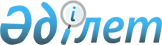 Об утверждении профессионального стандарта "Подготовка топлива, топливоподача"
					
			Утративший силу
			
			
		
					Приказ и.о. Министра индустрии и новых технологий Республики Казахстан от 26 декабря 2013 года № 437. Зарегистрирован в Министерстве юстиции Республики Казахстан 14 февраля 2014 года № 9156. Утратил силу приказом и.о. Министра энергетики Республики Казахстан от 9 декабря 2015 года № 704      Сноска. Утратил силу приказом и.о. Министра энергетики РК от 09.12.2015 № 704 (вводится в действие с 01.01.2016).      В соответствии с пунктом 3 статьи 138-5 Трудового Кодекса Республики Казахстан ПРИКАЗЫВАЮ:



      1. Утвердить прилагаемый профессиональный стандарт «Подготовка топлива, топливоподача».



      2. Департаменту электроэнергетики и угольной промышленности Министерства индустрии и новых технологий Республики Казахстан (Есимханову С.К.) в установленном законодательством порядке обеспечить:

      1) государственную регистрацию настоящего приказа в Министерстве юстиции Республики Казахстан;

      2) в течение десяти календарных дней после государственной регистрации настоящего приказа в Министерстве юстиции Республики Казахстан направление на официальное опубликование в средствах массовой информации и информационно-правовой системе «Әділет»;

      3) размещение настоящего приказа на Интернет-ресурсе Министерства индустрии и новых технологий Республики Казахстан.



      3. Контроль за исполнением настоящего приказа возложить на вице-министра индустрии и новых технологий Республики Казахстан Джаксалиева Б.М.

      4. Настоящий приказ вводится в действие по истечении десяти календарных дней после дня его первого официального опубликования.      Исполняющий обязанности министра

      индустрии и новых технологий

      Республики Казахстан                       А. Рау      «СОГЛАСОВАН»

      Министр труда и социальной

      защиты населения

      Республики Казахстан

      ____________ Т. Дуйсенова

      10 января 2014 год

Утвержден            

приказом Исполняющего обязанности

Министра индустрии и новых  

технологий Республики Казахстан

от 26 декабря 2013 № 437    

Профессиональный стандарт

«Подготовка топлива, топливоподача» 

1. Общие положения

      1. Профессиональный стандарт «Подготовка топлива, топливоподача» (далее – ПС) определяет в области профессиональной деятельности «Ремонт электрического оборудования», «Производство электроэнергии» требования к уровню квалификации, компетенции, содержанию, качеству и условиям труда и предназначен для:

      1) регулирования взаимодействия трудовой сферы и сферы профессионального образования;

      2) регламентации требований для разработки программ подготовки, повышения квалификации и профессиональной переподготовки;

      3) регламентации требований для оценки компетенции работников при аттестации и сертификации персонала.



      2. Основными пользователями ПС являются:

      1) выпускники организаций образования, работники;

      2) руководители организаций, руководители и специалисты подразделений управления персоналом организаций;

      3) специалисты, разрабатывающие государственные образовательные программы;

      4) специалисты в области оценки профессиональной подготовленности и подтверждения соответствия квалификации специалистов.



      3. На основе ПС разрабатываются квалификационные характеристики, должностные инструкции, типовые учебные программы, типовые учебные планы, корпоративные стандарты организаций.



      4. В настоящем ПС применяются следующие термины и определения:

      1) квалификация – готовность работника к качественному выполнению конкретных функций в рамках определенного вида трудовой деятельности;

      2) квалификационный уровень – совокупность требований к компетенции работников, дифференцируемых по параметрам сложности, нестандартности трудовых действий, ответственности и самостоятельности;

      3) предмет труда – предмет, на который направлены действия работника с целью создания продукта при помощи определенных средств труда;

      4) средства труда – средства, используемые работником для преобразования предмета труда из исходного состояния в продукт;

      5) вид трудовой деятельности – составная часть области профессиональной деятельности, сформированная целостным набором трудовых функций и необходимых для их выполнения компетенции;

      6) трудовая функция – составная часть вида трудовой деятельности, представляющая собой интегрированный и относительно автономный набор трудовых действий, определяемых бизнес-процессом и предполагающий наличие необходимых компетенций для их выполнения;

      7) область профессиональной деятельности – совокупность видов трудовой деятельности отрасли, имеющая общую интеграционную основу (аналогичные или близкие назначение, объекты, технологии, в том числе средства труда) и предполагающая схожий набор трудовых функций и компетенции для их выполнения;

      8) единица профессионального стандарта – структурный элемент ПС, содержащий развернутую характеристику конкретной трудовой функции, которая является целостной, завершенной, относительно автономной и значимой для данного вида трудовой деятельности;

      9) профессия – род трудовой деятельности, который требует владения комплексом специальных теоретических знаний и практических навыков, приобретенных в результате специальной подготовки, опыта работы;

      10) компетенция – способность применять знания, умения и опыт в трудовой деятельности;

      11) должность – структурная единица работодателя, на которую возложен круг должностных полномочий и должностных обязанностей;

      12) задача – совокупность действий, связанных с реализацией трудовой функции и достижением результата с использованием конкретных предметов и средств труда;

      13) отрасль – совокупность организаций, для которых характерна общность выпускаемой продукции, технологии производства, основных фондов и профессиональных навыков работающих;

      14) отраслевая рамка квалификаций – структурированное описание квалификационных уровней, признаваемых в отрасли;

      15) национальная рамка квалификаций – структурированное описание квалификационных уровней, признаваемых на рынке труда;

      16) функциональная карта – структурированное описание трудовых функций и задач, выполняемых работником определенного вида деятельности в рамках той или иной области профессиональной деятельности. 

2. Паспорт ПС

      5. Паспорт ПС определяет следующее:

      1) вид экономической деятельности (область профессиональной деятельности):

      Общий классификатор видов экономической деятельности (далее - ГК РК 03-2007) 35.11 Производство электроэнергии требования к содержанию, качеству, условиям труда, квалификации и компетенциям работников.

      2) основная цель вида экономической деятельности (области профессиональной): осуществление бесперебойного, экономически эффективного обеспечения процессов подготовки и подачи топлива с целью выработки электроэнергии для дальнейшего технически возможного и экономически целесообразного использования в различных отраслях народного хозяйства и сферах жизнеобеспечения, а также безопасности жизни и здоровья людей, снижения вредного влияния электроэнергетики на окружающую среду.

      3) виды трудовой деятельности (профессии) по квалификационным уровням согласно приложению 1 к настоящему ПС. 

3. Карточки видов трудовой деятельности (профессии) 

Параграф 1 «Весовщик-приемщик топлива»

      6. Карточка вида трудовой деятельности (профессии) содержит:

      1) квалификационный уровень по НРК – 2, по ОРК -2;

      2) базовая группа по Государственному классификатору занятий Республики Казахстан (далее – ГК РК 01–2005): 4131 «Весовщик-приемщик топлива»;

      3) возможные наименования должностей: электромонтер по ремонту обмоток и изоляции электроборудования;

      4) обобщенное описание выполняемой трудовой деятельности - осуществление субъектом процесса ремонта и изготовления непрерывных обмоток трансформаторов общего и специального назначения всех мощностей, ремонта обмоток и изоляции, замены части или полная перемотка обмоток электрических машин переменного и постоянного тока, определения состояния изоляции с применением мегаомметра и прибора контроля влажности;

      5) возможные места работы, требования к профессиональному образованию и обучению работника, необходимость сертификатов, подтверждающих квалификацию, требования к практическому опыту работы, особые условия допуска к работе приведены в таблице 1 «Возможные места работы по профессии. Требования к условиям труда, образованию и опыту работы «весовщика-приемщика топлива» приложения 2 к настоящему ПС. 

Параграф 2 «Шуровщик топлива на решетках котлов»

      7. Карточка вида трудовой деятельности (профессии) содержит:

      1) квалификационный уровень по НРК – 2, по ОРК -2;

      2) базовая группа по Государственному классификатору занятий Республики Казахстан (далее – ГК РК 01–2005): 8162 «Шуровщик топлива на решетках котлов»;

      3) возможные наименования должностей: шуровщик топлива на решетках котлов;

      4) обобщенное описание выполняемой трудовой деятельности - осуществление субъектом процесса задачи, связанные с реализацией основных функций: загрузка и шуровка топки котла различной тепло производительности; обеспечение работы обслуживаемого оборудования; чистка топки котла различной тепло производительности, дымовых коробок от золы, шлака и гари;

      5) возможные места работы, требования к профессиональному образованию и обучению работника, необходимость сертификатов, подтверждающих квалификацию, требования к практическому опыту работы, особые условия допуска к работе приведены в таблице 2 «Возможные места работы по профессии. Требования к условиям труда, образованию и опыту работы «шуровщика топлива на решетках котлов» приложения 2 к настоящему ПС. 

Параграф 3 «Машинист топливоподачи»

      8. Карточка вида трудовой деятельности (профессии) содержит:

      1) квалификационный уровень по НРК – 2-4, по ОРК – 2-4;

      2) базовая группа по Государственному классификатору занятий Республики Казахстан (далее – ГК РК 01–2005): 8161 «Электрослесарь по ремонту оборудования распределительных устройств»;

      3) возможные наименования должностей: машинист топливоподачи, моторист автоматизированной топливоподачи;

      4) обобщенное описание выполняемой трудовой деятельности - осуществление субъектом связанные с реализацией основных функций: управление и регулирование работы обслуживаемого оборудования топливоподачи различной производительности (твердого и жидкого топлива), в том числе со щита управления; обеспечение бесперебойной работы оборудования топливоподачи различной производительности (твердого и жидкого топлива); выявление и устранение неисправностей в работе оборудования топливоподачи твердого и жидкого топлива различной производительности.

      5) возможные места работы, требования к профессиональному образованию и обучению работника, необходимость сертификатов, подтверждающих квалификацию, требования к практическому опыту работы, особые условия допуска к работе приведены в таблице 3 «Возможные места работы по профессии. Требования к условиям труда, образованию и опыту работы «машиниста топливоподачи» приложения 2 к настоящему ПС. 

Параграф 4 «Машинист мельниц по размолу топлива»

      9. Карточка вида трудовой деятельности (профессии) содержит:

      1) квалификационный уровень по НРК – 2-3, по ОРК -2-3;

      2) базовая группа по Государственному классификатору занятий Республики Казахстан (далее – ГК РК 01–2005): 8112 «Машинист мельниц по размолу топлива»;

      3) возможные наименования должностей: машинист мельниц по размолу топлива;

      4) обобщенное описание выполняемой трудовой деятельности - осуществление субъектом связанные с реализацией основных функций: обеспечение надежной работы пылеприготовительных систем (мельниц) различной производительности; контроль за работой мельниц, вентиляторов, сепараторов, приводов, редукторов; отбор проб пыли; участие в ликвидации аварийных положений;

      5) возможные места работы, требования к профессиональному образованию и обучению работника, необходимость сертификатов, подтверждающих квалификацию, требования к практическому опыту работы, особые условия допуска к работе приведены в таблице 4 «Возможные места работы по профессии. Требования к условиям труда, образованию и опыту работы «машиниста мельниц по размолу топлива» приложения 2 к настоящему ПС. 

Параграф 5 «Слесарь по ремонту оборудования топливоподачи»

      10. Карточка вида трудовой деятельности (профессии) содержит:

      1) квалификационный уровень по НРК – 2-3, по ОРК - 2-3;

      2) базовая группа по Государственному классификатору занятий Республики Казахстан (далее – ГК РК 01–2005): 7233 «Слесарь по ремонту оборудования топливоподачи»;

      3) возможные наименования должностей: слесарь по ремонту оборудования топливоподачи;

      4) обобщенное описание выполняемой трудовой деятельности - осуществление субъектом процесса связанных с реализацией основных функций: слесарная обработка деталей по различным квалитетам (классам точности) с подгонкой и доводкой; разборка, ремонт, сборка, регулировка и испытания узлов и механизмов основного и вспомогательного оборудования топливоподачи, грузоподъемных машин и механизмов с применением пневматического и электрифицированного инструмента, специальных приспособлений, оборудования и средств измерений; выполнение такелажных работ по вертикальному и горизонтальному перемещению узлов и деталей при помощи грузоподъемных механизмов и специальных приспособлений; газовая резка и сварка.

      Слесарь по ремонту оборудования топливоподачи создает необходимые организационные, технические, технологические условия эффективного функционирования и деятельности основного и вспомогательного оборудования топливоподачи на теплоэлектростанциях и котельных;

      5) возможные места работы, требования к профессиональному образованию и обучению работника, необходимость сертификатов, подтверждающих квалификацию, требования к практическому опыту работы, особые условия допуска к работе приведены в таблице 5 «Возможные места работы по профессии. Требования к условиям труда, образованию и опыту работы «слесаря по ремонту оборудования топливоподачи» приложения 2 к настоящему ПС. 

Параграф 6 «Машинист сушилок в цехах пылеприготовления

(в цехах по размолу топлива)»

      11. Карточка вида трудовой деятельности (профессии) содержит:

      1) квалификационный уровень по НРК – 3, по ОРК - 3;

      2) базовая группа по Государственному классификатору занятий Республики Казахстан (далее – ГК РК 01–2005): 8112 «Машинист сушилок в цехах пылеприготовления (в цехах по размолу топлива)»;

      3) возможные наименования должностей: машинист сушилок в цехах пылеприготовления (в цехах по размолу топлива);

      4) обобщенное описание выполняемой трудовой деятельности - осуществление субъектом процесса задачи, связанные с реализацией основных функций: ведение технологического процесса сушки топлива; выявление неисправностей и устранение дефектов в работе оборудования;

      5) возможные места работы, требования к профессиональному образованию и обучению работника, необходимость сертификатов, подтверждающих квалификацию, требования к практическому опыту работы, особые условия допуска к работе приведены в таблице 6 «Возможные места работы по профессии. Требования к условиям труда, образованию и опыту работы «машиниста сушилок в цехах пылеприготовления (в цехах по размолу топлива)» приложения 2 к настоящему ПС. 

Параграф 7 «Машинист пылевых насосов в цехах пылеприготовления

(в цехах по размолу топлива)»

      11. Карточка вида трудовой деятельности (профессии) содержит:

      1) квалификационный уровень по НРК – 3, по ОРК - 3;

      2) базовая группа по Государственному классификатору занятий Республики Казахстан (далее – ГК РК 01–2005): 8163 «Машинист пылевых насосов в цехах пылеприготовления (в цехах по размолу топлива)»;

      3) возможные наименования должностей: Машинист пылевых насосов в цехах пылеприготовления (в цехах по размолу топлива);

      4) обобщенное описание выполняемой трудовой деятельности - осуществление субъектом процесса задачи, связанные с реализацией основных функций: транспортировка топлива; эксплуатационное обслуживание и наблюдение за работой механизмов (пылевых насосов, сушилок, компрессоров), измерительных приборов; выявление и устранение неисправностей в работе обслуживаемого оборудования;

      5) возможные места работы, требования к профессиональному образованию и обучению работника, необходимость сертификатов, подтверждающих квалификацию, требования к практическому опыту работы, особые условия допуска к работе приведены в таблице 7 «Возможные места работы по профессии. Требования к условиям труда, образованию и опыту работы «машиниста пылевых насосов в цехах пылеприготовления (в цехах по размолу топлива)» приложения 2 к настоящему ПС. 

Параграф 8 «Техник-теплотехник»

      11. Карточка вида трудовой деятельности (профессии) содержит:

      1) квалификационный уровень по НРК – 4-5, по ОРК - 4-5;

      2) базовая группа по Государственному классификатору занятий Республики Казахстан (далее – ГК РК 01–2005): 3113 «Техник-теплотехник»;

      3) возможные наименования должностей: техник-теплотехник;

      4) обобщенное описание выполняемой трудовой деятельности - осуществление субъектом процесса задачи, связанные с реализацией основных функций: обеспечение надежной работы, осуществление технического обслуживания и контроля оборудования, находящегося в его ведении; участие в разработке новых и совершенствовании действующих технологических процессов; руководство подчиненным ему персоналом на закрепленном участке работ; ведение технической документации;

      5) возможные места работы, требования к профессиональному образованию и обучению работника, необходимость сертификатов, подтверждающих квалификацию, требования к практическому опыту работы, особые условия допуска к работе приведены в таблице 8 «Возможные места работы по профессии. Требования к условиям труда, образованию и опыту работы «техника-теплотехник» приложения 2 к настоящему ПС. 

Параграф 9 «Инженер-теплотехник»

      11. Карточка вида трудовой деятельности (профессии) содержит:

      1) квалификационный уровень по НРК – 5-6, по ОРК - 5-6;

      2) базовая группа по Государственному классификатору занятий Республики Казахстан (далее – ГК РК 01–2005): 2143 «Инженер-теплотехник»;

      3) возможные наименования должностей: инженер-теплотехник;

      4) обобщенное описание выполняемой трудовой деятельности - осуществление субъектом процесса задачи, связанные с реализацией основных функций: внедрение систем комплексного регламентированного обслуживания, эксплуатации оборудования, обеспечивающих эффективное функционирование предприятия; прогрессивной технологии обслуживания и эксплуатации, механизации трудоемких процессов; разработка комплекса мероприятий, направленных на совершенствование организации обслуживания, эксплуатации оборудования, улучшение качества организации деятельности, повышение эффективности использования основных фондов и оборудования организации; участие в работе по планированию технического развития производства, капитального ремонта и модернизации основных фондов, составлении баланса производственных мощностей и их использования; участие в работе, связанной с разработкой и внедрением стандартов и технических условий по эксплуатации, содержанию оборудования; ведение учета и паспортизация обслуживаемого оборудования, составление технической документации, установленной отчетности; разработка нормативных материалов для внутреннего использования по ремонту, устранению неисправностей обслуживаемого оборудования;

      5) возможные места работы, требования к профессиональному образованию и обучению работника, необходимость сертификатов, подтверждающих квалификацию, требования к практическому опыту работы, особые условия допуска к работе приведены в таблице 9 «Возможные места работы по профессии. Требования к условиям труда, образованию и опыту работы «инженера-теплотехника» приложения 2 к настоящему ПС. 

4. Перечень единиц ПС

      12. Перечень единиц ПС приведен в таблице 1 приложения 3 к настоящему ПС и содержит шифр и наименование единицы ПС. 

5. Описание единиц ПС

      13. Описание единиц ПС приведено в приложении 4 к настоящему ПС. 

6. Виды сертификатов, выдаваемых на основе настоящего ПС

      14. Организациями в области оценки профессиональной подготовленности и подтверждения соответствия квалификации специалистов выдаются сертификаты на основе настоящего ПС.



      15. Виды сертификатов, выдаваемые на основе настоящего ПС, определяются в соответствии с перечнем единиц ПС, освоение которых необходимо для получения сертификата, предусмотренным в приложении 3 настоящего ПС. 

7. Разработчики, лист согласования, экспертиза и регистрация ПС

      16. Разработчиком ПС является Министерство индустрии и новых технологий Республики Казахстан.



      17. Лист согласования ПС приведен в приложении 5 к настоящему ПС.

Приложение 1           

к Профессиональному стандарту 

«Подготовка топлива, топливоподача»

                Виды трудовой деятельности (профессии)

                      по квалификационным уровням      Примечание: ЕТКС - Единый тарифно-квалификационный справочник работ и профессий рабочих. 52 выпуск утвержденный приказом Министра труда и социальной защиты населения Республики Казахстан № 426-ө-м от 3 сентября 2013 г.

Приложение 2           

к Профессиональному стандарту 

«Подготовка топлива, топливоподача»

Таблица 1                 Возможные места работы по профессии. Требования к условиям

 труда, образованию и опыту работы весовщика-приемщика топлива

Таблица 2                  Возможные места работы по профессии. Требования к условиям

         труда, образованию и опыту работы шуровщика топлива на

                          решетках котлов

Таблица 3                     Возможные места работы по профессии. Требования к

        условиям труда, образованию и опыту работы машиниста

                         топливоподачи

Таблица 4                  Возможные места работы по профессии. Требования к условиям

          труда, образованию и опыту работы машиниста мельниц

                          по размолу топлива

Таблица 5                    Возможные места работы по профессии. Требования к

условиям труда, образованию и опыту работы слесаря по ремонту

                 оборудования топливоподачи

Таблица 6                    Возможные места работы по профессии. Требования к

       условиям труда, образованию и опыту работы машиниста

сушилок в цехах пылеприготовления (в цехах по размолу топлива)

Таблица 7                Возможные места работы по профессии. Требования к условиям

        труда, образованию и опыту работы машиниста пылевых

насосов в цехах пылеприготовления (в цехах по размолу топлива)

Таблица 8                 Возможные места работы по профессии. Требования к условиям

       труда, образованию и опыту работы техника-теплотехника

Таблица 9                 Возможные места работы по профессии. Требования к условиям

       труда, образованию и опыту работы инженера-теплотехника

Приложение 3           

к Профессиональному стандарту 

«Подготовка топлива, топливоподача»

                        Перечень единиц ПС

Таблица 1                           Вид трудовой деятельности (профессии)

                    «Весовщик-приемщик топлива»

Таблица 2                          Вид трудовой деятельности (профессии)

              «Шуровщик топлива на решетках котлов»

Таблица 3                           Вид трудовой деятельности (профессии)

                      «Машинист топливоподачи»

Таблица 4                         Вид трудовой деятельности (профессии)

             «Машинист мельниц по размолу топлива»

Таблица 5                         Вид трудовой деятельности (профессии)

         «Слесарь по ремонту оборудования топливоподачи»

Таблица 6                        Вид трудовой деятельности (профессии)

«Машинист сушилок в цехах пылеприготовления (в цехах по размолу

                         топлива)»

Таблица 7                           Вид трудовой деятельности (профессии)

«Машинист пылевых насосов в цехах пылеприготовления (в цехах по

                        размолу топлива)»

Таблица 8                         Вид трудовой деятельности (профессии)

                     «Техник-теплотехник»

Таблица 9                           Вид трудовой деятельности (профессии)

                       «Инженер-теплотехник»      Примечание: Ф – функция.

Приложение 4           

к Профессиональному стандарту 

«Подготовка топлива, топливоподача»

                        Описание единиц ПС

Таблица 1                            1. Вид трудовой деятельности (профессии)

              «Весовщик-приемщик топлива» 2-го уровня ОРК

Таблица 2                           2. Вид трудовой деятельности (профессии)

                  «Шуровщик топлива» 2-го уровня ОРК

Таблица 3                          3. Вид трудовой деятельности (профессии)

              «Машинист топливоподачи» 2-го уровня ОРК

Таблица 4                        4. Вид трудовой деятельности (профессии)

            «Машинист топливоподачи» 3-го уровня ОРК

Таблица 5                          5. Вид трудовой деятельности (профессии)

              «Машинист топливоподачи» 4-го уровня ОРК

Таблица 6                        6. Вид трудовой деятельности (профессии)

      «Машинист мельниц по размолу топлива» 2-го уровня ОРК

Таблица 7                       7. Вид трудовой деятельности (профессии)

     «Машинист мельниц по размолу топлива» 3-го уровня ОРК

Таблица 8                     8. Вид трудовой деятельности (профессии)

«Слесарь по ремонту оборудования топливоподачи» 2-го уровня ОРК

Таблица 9                      9. Вид трудовой деятельности (профессии)

«Слесарь по ремонту оборудования топливоподачи» 3-го уровня ОРК

Таблица 10                         10. Вид трудовой деятельности (профессии)

      «Машинист сушилок в цехах пылеприготовления (в цехах по

                размолу топлива)» 3-го уровня ОРК

Таблица 11                       11. Вид трудовой деятельности (профессии)

      «Машинист пылевых насосов в цехах пылеприготовления (в

            цехах по размолу топлива)» 3-го уровня ОРК

Таблица 12                          12. Вид трудовой деятельности (профессии)

                 «Техник-теплотехник» 4-го уровня ОРК

Таблица 13                         13. Вид трудовой деятельности (профессии)

                «Техник-теплотехник» 5-го уровня ОРК

Таблица 14                          14. Вид трудовой деятельности (профессии)

                «Инженер-теплотехник» 5-го уровня ОРК

Таблица 15                        15. Вид трудовой деятельности (профессии)

               «Инженер-теплотехник» 6-го уровня ОРК      Примечание: З – задача.

Приложение 5            

к Профессиональному стандарту 

«Подготовка топлива, топливоподача»

                        Лист согласования      Настоящий ПС зарегистрирован __________________________________

      Внесен в Реестр профессиональных стандартов рег. № ____________      Письмо (протокол) № ___________       Дата ____________________
					© 2012. РГП на ПХВ «Институт законодательства и правовой информации Республики Казахстан» Министерства юстиции Республики Казахстан
				№ п/пНаименование вида деятельностиНаименование профессии с учетом тенденций рынка трудаНаименование профессии согласно

ГК РК 01-2005Квалификационный уровень ОРКРазряд по ЕТКС1Взвешивание и замер топливаВесовщик-приемщик топливаВесовщик-приемщик топлива222Обеспечение топливоподачи, шуровки котловШуровщик топлива на решетках котловШуровщик топлива на решетках котлов22-33Управление и регулирование оборудования топливоподачиМашинист топливоподачиМашинист топливоподачи2-42-64Обслуживание и управление пылеприготовительными системамиМашинист мельниц по размолу топливаМашинист мельниц по размолу топлива2-32-45Ремонт оборудования топливоподачиСлесарь по ремонту оборудования топливоподачиСлесарь по ремонту оборудования топливоподачи2-32-56Ведение процесса сушки топлива в пылеприготовительных системахМашинист сушилок в цехах пылеприготовления (в цехах по размолу топлива)Машинист сушилок в цехах пылеприготовления (в цехах по размолу топлива)347Управление и обслуживание пылевых насосовМашинист пылевых насосов в цехах пылеприготовления (в цехах по размолу топлива)Машинист пылевых насосов в цехах пылеприготовления (в цехах по размолу топлива)348Организация эксплуатации и обслуживание теплотехнического оборудованияТехник-теплотехникТехник-теплотехник4-5-9Разработка и управление технологическими процессами подготовки и подачи топливаИнженер-теплотехникИнженер-теплотехник5-6-Возможные места работы по профессии (предприятия, организации)Тепловые электростанции, станции комбинированного производства, котельныеТепловые электростанции, станции комбинированного производства, котельныеВредные и опасные условия трудаВоздействие опасных и вредных производственных факторов, возможность получения травм на производствеВоздействие опасных и вредных производственных факторов, возможность получения травм на производствеОсобые условия допуска к работеВ соответствии с законодательством Республики Казахстан. Возраст не младше 18 лет, медицинский осмотр; соответствующая выполняемой работе профессиональная подготовка, подтвержденная документом, предварительное обучение охране труда и технике безопасностиВ соответствии с законодательством Республики Казахстан. Возраст не младше 18 лет, медицинский осмотр; соответствующая выполняемой работе профессиональная подготовка, подтвержденная документом, предварительное обучение охране труда и технике безопасностиКвалификационный

уровень ОРКУровень профессионального

образования и обученияТребуемый опыт работы2Практический опыт и/или профессиональная подготовка (краткосрочные курсы на базе организации образования или обучение на предприятии) при наличии общего, среднего образования, но не ниже основного среднегоБез требований к стажу работыВозможные места работы по профессии (предприятия, организации)Тепловые электростанции, станции комбинированного производства, котельныеТепловые электростанции, станции комбинированного производства, котельныеВредные и опасные условия трудаВоздействие опасных и вредных производственных факторов, возможность получения травм на производствеВоздействие опасных и вредных производственных факторов, возможность получения травм на производствеОсобые условия допуска к работеВ соответствии с законодательством Республики Казахстан. Возраст не младше 18 лет, медицинский осмотр; соответствующая выполняемой работе профессиональная подготовка, подтвержденная документом, предварительное обучение охране труда и технике безопасностиВ соответствии с законодательством Республики Казахстан. Возраст не младше 18 лет, медицинский осмотр; соответствующая выполняемой работе профессиональная подготовка, подтвержденная документом, предварительное обучение охране труда и технике безопасностиКвалификационный

уровень ОРКУровень профессионального

образования и обученияТребуемый опыт работы2Практический опыт и/или профессиональная подготовка (краткосрочные курсы на базе организации образования или обучение на предприятии) при наличии общего, среднего образования, но не ниже основного среднегоБез требований к стажу работыВозможные места работы по профессии (предприятия, организации)Тепловые электростанции, станции комбинированного производства, котельныеТепловые электростанции, станции комбинированного производства, котельныеВредные и опасные условия трудаВоздействие опасных и вредных производственных факторов, возможность получения травм на производствеВоздействие опасных и вредных производственных факторов, возможность получения травм на производствеОсобые условия допуска к работеВ соответствии с законодательством Республики Казахстан. Возраст не младше 18 лет, медицинский осмотр; соответствующая выполняемой работе профессиональная подготовка, подтвержденная документом, предварительное обучение охране труда и технике безопасностиВ соответствии с законодательством Республики Казахстан. Возраст не младше 18 лет, медицинский осмотр; соответствующая выполняемой работе профессиональная подготовка, подтвержденная документом, предварительное обучение охране труда и технике безопасностиКвалификационный

уровень ОРКУровень профессионального

образования и обученияТребуемый опыт работы2Практический опыт и/или профессиональная подготовка (краткосрочные курсы на базе организации образования или обучение на предприятии) при наличии общего, среднего образования, но не ниже основного среднегоБез требований к стажу работы3Практический опыт и/или профессиональная подготовка (курсы на базе организации образования по программам профессиональной подготовки до одного года или обучение на предприятии) при наличии общего среднего образования или технического и профессионального образования на базе основного среднего образования или общего среднего образования без практического опытаСтаж работы не менее 1 года4Техническое и профессиональное образование повышенного уровня (дополнительная профессиональная подготовка), практический опытСтаж работы более 1 годаВозможные места работы по профессии (предприятия, организации)Тепловые электростанции, станции комбинированного производства, котельныеТепловые электростанции, станции комбинированного производства, котельныеВредные и опасные условия трудаВоздействие опасных и вредных производственных факторов, возможность получения травм на производствеВоздействие опасных и вредных производственных факторов, возможность получения травм на производствеОсобые условия допуска к работеВ соответствии с законодательством Республики Казахстан. Возраст не младше 18 лет, медицинский осмотр; соответствующая выполняемой работе профессиональная подготовка, подтвержденная документом, предварительное обучение охране труда и технике безопасностиВ соответствии с законодательством Республики Казахстан. Возраст не младше 18 лет, медицинский осмотр; соответствующая выполняемой работе профессиональная подготовка, подтвержденная документом, предварительное обучение охране труда и технике безопасностиКвалификационный

уровень ОРКУровень профессионального

образования и обученияТребуемый опыт работы2Практический опыт и/или профессиональная подготовка (краткосрочные курсы на базе организации образования или обучение на предприятии) при наличии общего, среднего образования, но не ниже основного среднегоБез требований к стажу работы3Практический опыт и/или профессиональная подготовка (курсы на базе организации образования по программам профессиональной подготовки до одного года или обучение на предприятии) при наличии общего среднего образования или технического и профессионального образования на базе основного среднего образования или общего среднего образования без практического опытаСтаж работы не менее 1 годаВозможные места работы по профессии (предприятия, организации)Тепловые электростанции, станции комбинированного производства, котельныеТепловые электростанции, станции комбинированного производства, котельныеВредные и опасные условия трудаВоздействие опасных и вредных производственных факторов, возможность получения травм на производствеВоздействие опасных и вредных производственных факторов, возможность получения травм на производствеОсобые условия допуска к работеВ соответствии с законодательством Республики Казахстан. Возраст не младше 18 лет, медицинский осмотр; соответствующая выполняемой работе профессиональная подготовка, подтвержденная документом, предварительное обучение охране труда и технике безопасностиВ соответствии с законодательством Республики Казахстан. Возраст не младше 18 лет, медицинский осмотр; соответствующая выполняемой работе профессиональная подготовка, подтвержденная документом, предварительное обучение охране труда и технике безопасностиКвалификационный

уровень ОРКУровень профессионального

образования и обученияТребуемый опыт работы2Практический опыт и/или профессиональная подготовка (краткосрочные курсы на базе организации образования или обучение на предприятии) при наличии общего, среднего образования, но не ниже основного среднегоБез требований к стажу работы3Практический опыт и/или профессиональная подготовка (курсы на базе организации образования по программам профессиональной подготовки до одного года или обучение на предприятии) при наличии общего среднего образования или технического и профессионального образования на базе основного среднего образования или общего среднего образования без практического опытаСтаж работы не менее 1 годаВозможные места работы по профессии (предприятия, организации)Тепловые электростанции, станции комбинированного производства, котельныеТепловые электростанции, станции комбинированного производства, котельныеВредные и опасные условия трудаВоздействие опасных и вредных производственных факторов, возможность получения травм на производствеВоздействие опасных и вредных производственных факторов, возможность получения травм на производствеОсобые условия допуска к работеВ соответствии с законодательством Республики Казахстан. Возраст не младше 18 лет, медицинский осмотр; соответствующая выполняемой работе профессиональная подготовка, подтвержденная документом, предварительное обучение охране труда и технике безопасностиВ соответствии с законодательством Республики Казахстан. Возраст не младше 18 лет, медицинский осмотр; соответствующая выполняемой работе профессиональная подготовка, подтвержденная документом, предварительное обучение охране труда и технике безопасностиКвалификационный

уровень ОРКУровень профессионального

образования и обученияТребуемый опыт работы3Практический опыт и/или профессиональная подготовка (курсы на базе организации образования по программам профессиональной подготовки до одного года или обучение на предприятии) при наличии общего среднего образования или технического и профессионального образования на базе основного среднего образования или общего среднего образования без практического опытаСтаж работы не менее 1 годаВозможные места работы по профессии (предприятия, организации)Тепловые электростанции, станции комбинированного производства, котельныеТепловые электростанции, станции комбинированного производства, котельныеВредные и опасные условия трудаВоздействие опасных и вредных производственных факторов, возможность получения травм на производствеВоздействие опасных и вредных производственных факторов, возможность получения травм на производствеОсобые условия допуска к работеВ соответствии с законодательством Республики Казахстан. Возраст не младше 18 лет, медицинский осмотр; соответствующая выполняемой работе профессиональная подготовка, подтвержденная документом, предварительное обучение охране труда и технике безопасностиВ соответствии с законодательством Республики Казахстан. Возраст не младше 18 лет, медицинский осмотр; соответствующая выполняемой работе профессиональная подготовка, подтвержденная документом, предварительное обучение охране труда и технике безопасностиКвалификационный

уровень ОРКУровень профессионального

образования и обученияТребуемый опыт работы3Практический опыт и/или профессиональная подготовка (курсы на базе организации образования по программам профессиональной подготовки до одного года или обучение на предприятии) при наличии общего среднего образования или технического и профессионального образования на базе основного среднего образования или общего среднего образования без практического опытаСтаж работы не менее 1 годаВозможные места работы по профессии (предприятия, организации)Тепловые электростанции, станции комбинированного производства, котельныеТепловые электростанции, станции комбинированного производства, котельныеВредные и опасные условия трудаВоздействие опасных и вредных производственных факторов, возможность получения травм на производствеВоздействие опасных и вредных производственных факторов, возможность получения травм на производствеОсобые условия допуска к работеВ соответствии с законодательством Республики Казахстан. Возраст не младше 18 лет, медицинский осмотр; соответствующая выполняемой работе профессиональная подготовка, подтвержденная документом, предварительное обучение охране труда и технике безопасностиВ соответствии с законодательством Республики Казахстан. Возраст не младше 18 лет, медицинский осмотр; соответствующая выполняемой работе профессиональная подготовка, подтвержденная документом, предварительное обучение охране труда и технике безопасностиКвалификационный

уровень ОРКУровень профессионального

образования и обученияТребуемый опыт работы4Техническое и профессиональное образование повышенного уровня (дополнительная профессиональная подготовка), практический опытСтаж работы более 1 года5Техническое и профессиональное (специалист среднего звена), послесреднее образование, практический опыт, или высшее образованиеСтаж работы по профессии более 3 лет, для высшего образования – без требований к стажу работыВозможные места работы по профессии (предприятия, организации)Тепловые электростанции, станции комбинированного производства, котельныеТепловые электростанции, станции комбинированного производства, котельныеВредные и опасные условия трудаОтсутствуютОтсутствуютОсобые условия допуска к работеВ соответствии с законодательством Республики Казахстан. Возраст не младше 18 лет, медицинский осмотр; соответствующая выполняемой работе профессиональная подготовка, подтвержденная документом, предварительное обучение охране труда и технике безопасностиВ соответствии с законодательством Республики Казахстан. Возраст не младше 18 лет, медицинский осмотр; соответствующая выполняемой работе профессиональная подготовка, подтвержденная документом, предварительное обучение охране труда и технике безопасностиКвалификационный уровень ОРКУровень профессионального образования и обученияТребуемый опыт работы5Техническое и профессиональное (специалист среднего звена), послесреднее образование, практический опыт, или высшее образованиеСтаж работы по профессии более 3 лет, для высшего образования – без требований к стажу работы6Высшее образование, практический опытСтаж работы более 1 годаШифрНаименование трудовой функции (единицы профессионального стандарта)Ф 1Взвешивание и замер топливаФ 2Ведение документацииШифрНаименование трудовой функции (единицы профессионального стандарта)Ф 1Загрузка и шуровка топки котлов различной теплопроизводительностиФ 2Обеспечение работы обслуживаемого оборудованияФ 3Чистка топки котла различной теплопроизводительности, дымовых коробок от золы, шлака и гариШифрНаименование трудовой функции (единицы профессионального стандарта)Ф 1Управление и регулирование работы обслуживаемого оборудования топливоподачи (твердого топлива и жидкого топлива) различной производительности, в том числе со щита управленияФ 2Обеспечение бесперебойной работы оборудования топливоподачи (твердого и жидкого топлива) различной производительности, в том числе со щита управленияФ 3Выявление и устранение неисправностей в работе оборудования топливоподачи твердого и жидкого топлива различной производительностиШифрНаименование трудовой функции (единицы профессионального стандарта)Ф 1Обеспечение надежной работы пылеприготовительных систем (мельниц) различной производительностиФ 2Контроль за работой мельниц, вентиляторов, сепараторов, приводов, редукторов. Отбор проб пылиФ 3Участие в ликвидации аварийных положенийШифрНаименование трудовой функции (единицы профессионального стандарта)Ф 1Слесарная обработка деталей по различным квалитетам (классам точности) с подгонкой и доводкойФ 2Разборка, реконструкция, ремонт, сборка, регулировка и испытания узлов и механизмов основного и вспомогательного оборудования топливоподачи, грузоподъемных машин и механизмов (при совмещении с ремонтом грузоподъемных машин) с применением пневматического и электрифицированного инструмента, специальных приспособлений, оборудования и средств измеренийФ 3Выполнение такелажных работ по вертикальному и горизонтальному перемещению (при совмещении со спец. работой стропальщика, управлении грузоподъемных машин с пола) узлов и деталей при помощи грузоподъемных механизмов и специальных приспособленийШифрНаименование трудовой функции (единицы профессионального стандарта)Ф 1Ведение процесса сушки топлива.Ф 2Выявление неисправностей и устранение дефектов в работе оборудования.ШифрНаименование трудовой функции (единицы профессионального стандарта)Ф 1Транспортировка топливаФ 2Эксплуатационное обслуживание и наблюдение за работой механизмов (пылевых насосов, сушилок, компрессоров), измерительных приборовФ 3Выявление и устранение неисправностей в работе обслуживаемого оборудованияШифрНаименование трудовой функции (единицы профессионального стандарта)Ф 1Обеспечение надежной работы, осуществление технического обслуживания и контроля оборудования, находящегося в его веденииФ 2Участие в разработке новых и совершенствовании действующих технологических процессовФ 3Руководство подчиненным ему персоналом на закрепленном участке работФ 4Ведение технической документацииШифрНаименование трудовой функции (единицы профессионального стандарта)Ф 1Внедрение систем комплексного регламентированного обслуживания, эксплуатации, обеспечивающих эффективную работу предприятия; прогрессивной технологии обслуживания и эксплуатации оборудования, механизации трудоемких процессовФ 2Разработка комплекса мероприятий, направленных на совершенствование организации обслуживания и эксплуатации оборудования, улучшение качества организации деятельности, повышение эффективности использования основных фондов и оборудования организацииФ 3Участие в работе по планированию технического развития производства, капитального ремонта, модернизации основных фондов, составлении баланса производственных мощностейФ 4Участие в работе, связанной с разработкой и внедрением стандартов и технических условий по эксплуатации, содержанию оборудования.Ф 5Ведение учета и паспортизация обслуживаемого оборудования, составление технической документации, установленной отчетностиФ 6Разработка нормативных материалов по ремонту, устранению неисправностей обслуживаемого оборудованияШифрПредметы трудаСредства трудаЗадачиУмения и навыкиЗнанияФ 1Топливо, нефтетопливоМерный щуп, контрольно-измерительные приборы, вагонные весы, спецодежда, средства индивидуальной защиты, компьютер и программное обеспечение, первичные документыЗ 1-1 Взвешивание топлива на вагонных весах

З 1-2 Замер количества нефтетоплива в железнодорожных цистернах, определение температуры и вязкости нефтетоплива

З 1-3 Расчет количества топлива по результатам взвешивания и замеров, сверка фактического веса топлива с данными поставщикаУмения при принятии решений стандартных, практических задач на обслуживаемом контрольно-измерительном оборудовании по приходу топлива различных типовЗнания по устройству, принципам работы вагонных весов, способам проверки и настройки вагонных весов, характеристике марок и сортов топлива, типам вагонов и цистерн; правилам техники безопасности и охраны трудаФ 2Акты приемки, весовая книгаКомпьютер и программное обеспечение, письменные принадлежности, спецодежда, средства индивидуальной защитыЗ 2-1 Определение состояния изоляции с применением мегомметра и прибора контроля влажности, пропитка обмоток, прессовка изоляции, их запеканке и сушкаКоррекция действий в соответствии с условиями рабочей ситуации в составлении технической документацииПорядок ведения учетной и отчетной документации; правила техники безопасности и охраны трудаФ 3Обмотки турбогенераторовНеобходимые изоляционные и проводниковые материалы, рабочие и измерительные инструменты и станки защитная одежда, резиновые перчаткиЗ 3-1 Ремонт обмоток и изоляции турбогенераторов со всеми видами искусственного охлаждения обмотокУмения и навыки ведения учетно-отчетной документации по заданным инструкциями алгоритмам, ведения весовой книгиЗнания по порядку, алгоритмам, требованиям ведения учетной и отчетной документацииШифрПредметы трудаСредства трудаЗадачиУмения и навыкиЗнанияФ 1Топливо, топка котла различной теплопроизводительностиАппараты, пульты управления конвейером и шибером загрузочного устройства, шурующая планка, спецодежда, средства индивидуальной защитыЗ 1-1 Загрузка топки котла

З 1-2 Шуровка топки котлаУмения по решению стандартных, практических задач на обслуживаемом технологическом оборудовании и котлах различной производительностиЗнания по устройству обслуживаемых котлов; особенностям видов топлива; правилам техники безопасности и охраны трудаФ 2Топливо, топка котла различной теплопроизводительностиАппарат управления планерным устройством, аппарат, пульты управления дутьевыми дымососами, спецодежда, средства индивидуальной защиты, инвентарьЗ 2-1 Наблюдение за равномерной загрузкой обслуживаемого оборудования

З 2-2 Регулирование горения топлива Коррекция способов и осуществление действий в соответствии с выявленными причинами и рабочей ситуацией загрузки топливаЗнание способов рационального сжигания в топках котлов топлива; устройство обслуживаемого оборудованияФ 3Топка котла различной теплопроизводительности, дымовые коробкиЗащитные щитки, очки, инвентарь чистки, шанцевый инструмент, контрольно-измерительные приборы, спецодежда, средства индивидуальной защитыЗ 3-1 Профилактический осмотр, подготовка топки котла, дымовых коробокЗ 3-2 Чистка топки котла, дымовых коробок от золы, шлака и гариРешение стандартных, практических задач на обслуживаемом технологическом оборудовании и котлах различной производительностиЗнания основных сведений об устройстве обслуживаемых котлов.Знания способов очистки и промывки котлов различной производительности, дымовых коробок от различного вида загрязненийШифрПредметы трудаСредства трудаЗадачиУмения и навыки ЗнанияФ 1Оборудование топливоподачи твердого, жидкого топлива различной производительности, тепловые схемы подачиАппараты управления, контрольно-измерительные приборы, арматура для ручного регулирования спецодежда, средства индивидуальной защитыЗ 1-1 Пуск, останов механизмов оборудования топливоподачи (твердого и жидкого топлива) различной производительности

3 1-2 Поддержание заданного давления и температуры перекачивания жидкого топлива

З 1-3 Переключения в тепловых схемах подачи жидкого топлива по месту и со щита управленияНавыки решения стандартных, практических задач на обслуживаемом технологическом оборудовании топливоподачи жидкого и твердого топливаЗнания основ электротехники, механики, устройства, оборудования топливоподачи, виды и марки топлива; правил технической эксплуатации электрических станций и сетей, техники безопасности при эксплуатации электроустановок, применения защитных средствШифрПредметы трудаСредства трудаЗадачиУмения и навыкиЗнанияФ 1Оборудование топливоподачи, обслуживаемые механизмыНабор слесарного инструмента и приспособлений, обтирочный материал, стеллажи, план ликвидации аварий, спецодежда, средства индивидуальной защитыЗ 1-1 Обслуживание, чистка и смазка обслуживаемых механизмов

З 1-2 Эксплуатация, наблюдение за равномерной загрузкой обслуживаемого оборудования

З 1-3 Обслуживание, контроль работы оборудования различной производительности топливоподачи (твердого и жидкого топлива) путем обходаУмения и навыки регулирования оборудования топливоподачи по заданным инструкциями алгоритмам эксплуатации, загрузки обслуживаемого оборудованияЗнания по техническим характеристикам оборудования топливоподачи жидкого и твердого топлива различной производительности, свойства и условия применения смазочных, прокладочных и уплотняющих материалов; правил технической эксплуатации электрических станций и сетейШифрПредметы трудаСредства трудаЗадачиУмения и навыкиЗнанияФ 1Оборудование топливоподачи, обслуживаемые механизмыНабор слесарного инструмента и приспособлений, обтирочный материал, стеллажи, план ликвидации аварий, спецодежда, средства индивидуальной защитыЗ 1-1 Поддержание в исправном состоянии комплекта инструмента и приспособлений

З 1-2 Участие в профилактическом и текущем ремонте механизмов топливоподачи

З 1-3 Участие в техническом обслуживании и ремонте механизмов топливоподачи; в ликвидации аварийных ситуацийУмения организовывать и осуществлять ткущий и итоговый контроль, давать оценку качеству полученной продукции, эффективности устранения неполадокЗнания правил пользования универсального и специального инструмента, приспособлений, слесарного дела, основ электротехники и механики; правил технической эксплуатации электрических станций и сетей, техники безопасности при эксплуатации электроустановок, применения защитных средствШифрПредметы трудаСредства трудаЗадачиУмения и навыкиЗнанияФ 1Пылеприготовительная система с различной производительностью мельницыЩит управления, пульты управления, нормативные документы, визуальный контроль, контрольные приборы спецодежда, средства индивидуальной защитыЗ 1-1 Обеспечение, выполнение операций по пуску, останову пылеприготовительной системы

3 1-2 Наблюдение за работой пылеприготовительных системНавыки решения стандартных и однотипных практических задач на обслуживаемом технологическом оборудовании и установках по размолу топливаЗнания устройства обслуживаемого оборудования, схем пылеприготовления топливоподачи, правил техники безопасности и охраны трудаШифрПредметы трудаСредства трудаЗадачиУмения и навыкиЗнанияФ 1Мельницы с различной производительностью, вентиляторы, сепараторы, приводы, редукторыНормативные документы, визуальный контроль, контрольные приборы, спецодежда, средства индивидуальной защитыЗ 1-1 Контроль за работой мельниц, вентиляторов, сепараторов, приводов, редукторов

З 1-2 Отбор проб пылиУмения и навыки регулирования функционирования используемого оборудования, размолу топлива по заданному инструкциями алгоритмуЗнания принципов работы обслуживаемого оборудования, мест установки контрольно-измерительных приборов и арматурыФ 1Пыль, размолотое топливоКонтрольные приборы, спецодежда, средства индивидуальной защитыЗ 1-3 Участие в ликвидации аварийных положений и ремонте оборудованияКоррекция способов и осуществление действий в соответствии с выявленными причинами в рамках устранения неисправностей оборудованияЗнания основных сведений по устройству котлов; технических характеристик обслуживаемого оборудования, основных сведений по устройству котлов; правил техники безопасности и охраны трудаШифрПредметы трудаСредства трудаЗадачиУмения и навыкиЗнанияФ 1Детали основного и вспомогательного, ремонтного оборудования, подшипники, металлоконструкции, конвейеры, стрела, подъемник, путиСлесарные инструменты, мерильный инструмент, индикатор, угломер, нивелир, ручной труд, спецодежда, средства индивидуальной защитыЗ 1-1 Слесарная обработка деталей по различным квалитетам (классам точности) с подгонкой и доводкой, приемка изготовленных запасных частей, выполненных сварных и клепаных соединений

3 1-2 Разметка деталей, проверка соосности корпусов подшипников, геометрических размеров металлоконструкций, подкрановых путей, направляющих конвейеров, подъемника, стрелыНавыки решения стандартных, практических задач при проведении слесарных работ по ремонту оборудования топливоподачи на теплоэлектростанциях, котельныхЗнания принципов действия, расположения, назначения оборудования, его узлов, назначения и правил применения слесарного измерительного инструмента, приспособлений, общих сведений по материаловедению, правил закалки, заправки слесарного инструмента, чтения чертежей, эскизовШифрПредметы трудаСредства трудаЗадачиУмения и навыкиЗнанияФ 1Основное и вспомогательное оборудование топливоподачи, ремонтные приспособления, детали, грузоподъемные машины, механизмыТехническая и справочная литература, высокоточный мерительный инструмент и приспособления, манометры, спецодежда, средства индивидуальной защитыЗ 1-1 Организация работ по ремонту и наладке оборудования и ремонтных приспособлений, грузоподъемных машин и механизмов, определение пригодности деталей к дальнейшей работе, возможности их восстановления

З 1-2 Проверка в работе основного и вспомогательного оборудования после ремонта и сдача его в эксплуатациюНавыки при выборе способов действий из известных на основе знаний и практического опыта в рамках используемых конкретных механизмов, инструментов, приспособлений ремонта оборудования топливоподачиЗнания правил выполнения работ по регулировке и центровке оборудования, основных дефекты и методов устранения, правил вальцовки труб, технических условий на ремонт, сборку и изготовление узлов оборудования, способов разметки сложных узлов и деталей металлоконструкций, правил отключения оборудованияФ 2Узлы и детали, элементы оборудования топливоподачиГрузоподъемное оборудование, оснастка, ручной труд, спецодежда, средства индивидуальной защитыЗ 2-1 Руководство такелажными операциями, связанными с разборкой, сборкой узлов, деталей, элементов оборудования топливоподачи

З 2-2 Выполнение такелажных работ по перемещению, сборке, разборке и установке узлов, деталей и элементов оборудованияУмения выбирать из ограниченного диапазона различных процедур, основанных на выборе необходимых средств, инструментов и способов деятельности по ремонту оборудования топливоподачиЗнания по организации планово предупредительного ремонта, основ механики, электротехники, материаловедения; такелажной оснастки, грузоподъемных машинШифрПредметы трудаСредства трудаЗадачиУмения и навыкиЗнанияФ 1Обслуживаемое оборудование, топливоЩит управления, приборы контроля спецодежда, средства индивидуальной защитыЗ 1-1 Выполнение операций по пуску, регулировке и останову оборудования

З 1-2 Наблюдение за поступлением топлива и работы сушилок путем осмотра и по измерительным приборамНавыки решения стандартных, простых однотипных практических задач при обеспечении процесса обслуживания оборудования топливоподачи.

Умения выбора и применения способов устранения дефектов сушки топлива на основе знаний и практического опытаЗнания принципов работы и технических характеристик обслуживаемого оборудования; правил техники безопасности и охраны труда.

Знания свойств топлива, мест установки, принципов работы измерительных приборовФ 2Обслуживаемое оборудование, производственные помещенияНабор инструментов, план ликвидации аварий, спецодежда, средства индивидуальной защиты, инвентарь уборкиЗ 2-1 Выявление и устранение дефектов и неисправностей. Уборка производственных помещений

З 2-2 Ликвидация аварийных положенийНавыки решения стандартных, простых практических задач при обеспечении бесперебойного процесса сушки топлива и функционирования оборудования

Навыки применения способов, регулирования эффективного устранения неисправностей оборудования подготовки и подачи топливаЗнания устройства обслуживаемого оборудования

Знания способов устранения неисправностей в работе обслуживаемых механизмов, элементарных основ электротехники, механикиШифрПредметы трудаСредства трудаЗадачиУмения и навыкиЗнанияФ 1Топливо, средства измерения, сигнализацияКонвейер, шанцевый инструмент, спецодежда, средства индивидуальной защиты, журнал учета, диаграммы приборов работы агрегатов, спецодежда, средства индивидуальной защитыЗ 1-1 Доставка топлива до места топливоподачи

З 1-2 Контроль за показаниями средств измерений, работой сигнализацииНавыки решения стандартных практических задач по доставке топлива

Умения коррекции деятельности с учетом полученных результатов по наблюдениям при доставке и подаче топливаЗнания свойств топлива, устройств, применяемых в топливоподаче; правил техники безопасности и охраны труда

Знания места установки и принципов работы измерительных приборов, применяемых в топливоподачеФ 2Пылевые насосы, сушилки, компрессоры, измерительные приборыАппараты, пульты управления, набор инструментов и приспособлений для регулировки приборов и аппаратов, пульты управления, контрольно-измерительные приборы, спецодежда, средства индивидуальной защитыЗ 2-1 Пуск, регулировка и останов обслуживаемого оборудования

З 2-2 Обеспечение надежной и экономичной работы обслуживаемого оборудованияНавыки решения стандартных, практических задач при обеспечении процесса транспортировки, загрузки и топливоподачиУмения выбора и применения способов, регулирование эффективной, экономичной топливоподачи на основе знаний и практического опыта, коррекция деятельности с учетом полученных результатовЗнания устройства, установок, применяемых в топливоподаче

Знания принципов работы и технических характеристик обслуживаемого оборудования, установок, применяемых в топливоподачеФ 3Пылевые насосы, сушилки, компрессоры, измерительные приборыНабор слесарных, ремонтных инструментов, план ликвидации аварий, спецодежда, средства индивидуальной защиты3 3-1 Участие в ремонте обслуживаемого оборудования

З 3-2 Ликвидация аварийных положенийУмения выбирать из ограниченного диапазона различных процедур и использовать набор практических умений, основанных на выборе необходимых средств, инструментов и способов устранения неисправностей в работе обслуживаемого оборудования

Выбор способов действий из известных на основе знаний и практического опыта при устранении аварийных ситуацийЗнания устройства, технических характеристик оборудования топливоподачи

Знания принципов работы и технических характеристики установок, применяемых в топливоподаче; правил техники безопасности и охраны трудаШифрПредметы трудаСредства трудаЗадачиУмения и навыкиЗнанияФ 1Основное и вспомогательное обслуживаемое оборудование, персоналПлановая документация по обслуживанию, эксплуатации, нормативно-технические документы, справочные материалы, внутренние документы организации, контрольно-измерительные приборы, компьютер, программное обеспечение, спецодежда, средства индивидуальной защитыЗ 1-1 Наблюдение за исправным состоянием и безопасной эксплуатацией обслуживаемого оборудования и механизмов, машин

З 1-2 Организация проведения технического обслуживания, эксплуатации, ремонта оборудования в соответствии с положениями плановой системы деятельности, требованиями нормативно-технических документов

З 1-3 Разработка мероприятий по предотвращению тепловых потерь; обеспечение производственных работ необходимыми материалами, приспособлениями, приборами, инструментамиНавыки выбора технологических путей осуществления деятельности по обеспечению эффективной эксплуатации и ремонта турбинного оборудования

Умения выбора технологических путей предотвращения потерь на производстве электроэнергииЗнания основных методов выполнения наладочных работ, терминологии, применяемой в специальной и справочной литературе, рабочих программ и инструкций; основ технологии производства, технических характеристик, конструктивных особенностей, назначения, принципов работы и правил эксплуатации используемого оборудования.

Знания основ технологии производства, технических характеристик, конструктивных особенностей, назначения, принципов работы и правил эксплуатации используемого оборудования; методов и средств измерения параметров, характеристик и данных режима работы оборудования, по выполнению технических расчетов, графических и вычислительных работФ 2Основное и вспомогательное обслуживаемое оборудование, персонал, технологические процессы и регламентыКонтрольно-измерительные приборы, аппаратура, нормативно-технические документы, справочные материалы, технико-экономические документы, компьютер, программное обеспечение, спецодежда, средства индивидуальной защиты.З 2-1 Участие в пробных пусках и комплексном опробовании оборудования под нагрузкой; осуществление мероприятий по сокращению времени простоев оборудования, повышению качества работ

З 2-2 Проверка качества выполняемых работ по техническому обслуживанию оборудования

З 2-3 Обследование источников теплоснабжения, выявление причин отклонений, принятие мер для их устранения в кратчайшие сроки

З 2-4 Внедрение прогрессивных методов ведения работ, совершенствование организации и технологии производства работНавыки решения различных типов практических задач, требующих самостоятельного анализа рабочей ситуации и ее предсказуемых изменений при комплексном опробовании оборудования под нагрузкой; осуществлении мероприятий повышения качества работ.

Навыки выбора технологических путей осуществления деятельности аналитического характера по выявлению причин отклонения от нормативовЗнания методов осмотра оборудования и обнаружения дефектов, методов и средств измерения параметров, характеристик и данных режима работы оборудования, технических средств получения, обработки и передачи информации; методов расчета экономической эффективности внедрения новой техники и прогрессивной технологии, рационализаторских предложений и изобретений. Знания методов обнаружения дефектов, отклонений от нормативов, методов и средств измерения параметров, характеристик и данных режима работы оборудования, по выполнению технических расчетов, графических и вычислительных работШифрПредметы трудаСредства трудаЗадачиУмения и навыкиЗнанияФ 1Персонал (рабочие)Визуальное наблюдение, журналы регистрации, должностные, типовые инструкции, технические регламенты, программы обучения, компьютер, программное обеспечение, спецодежда, средства индивидуальной защитыЗ 3-1 Контроль ведения персоналом журналов; проверка обеспеченности средствами индивидуальной защиты, их исправность, применение

3 З-2 Контроль трудовой и производственной дисциплины, наличия и исполнения технической документации, должностных и производственных инструкций, правил внутреннего трудового распорядка, инструкций по охране труда и пожарной безопасности, других нормативно-технических документов

З 3-3 Проведение инструктажа по безопасности труда в соответствии с установленным порядком и сроками

З 3-4 Организация работы по повышению квалификации и профессионального мастерства подчиненныхУмения осуществлять текущий и итоговый контроль деятельности подразделения и/или оборудования, проводить оценку и коррекцию деятельности

Навыки выбора методологических путей осуществления деятельности по инструктажу персонала

Умения вести текущий и итоговый контроль, оценку и коррекцию деятельности по управлению производственным персоналомЗнания последовательности и техники проведения измерений, наблюдений и экспериментов, контрольно-измерительной аппаратуры и правил ее пользования, основ экономики, организации производства, труда и управления, трудового законодательства, правил внутреннего трудового распорядка, справочных материалов по тематике работы.

Знания законодательных, нормативно-правовых источников Республики Казахстан; требований производственной санитарии, требований пожарной безопасности, правил техники безопасности

Знания применяемых форм учета и отчетности и порядка ведения учета и составления отчетности; действующих стандартов и технических условий на разрабатываемую техническую документацию, порядка ее составления и правила оформления; основ ведения делопроизводстваФ 2Эксплуатационно-техническая документация, отчетная документация, технические, рабочие журналы, технические регламенты, персоналРучной труд, компьютер, полевые исследования, наблюдение, собеседование, аналитические расчеты, программное обеспечение, письменные принадлежности, оргтехника, спецодеждаЗ 4-1 Ведение технической, рабочей документации, своевременное внесение изменений; участие в подготовке отчетной документации по утвержденным формам, доведение до эксплуатационного персонала энергетических характеристик, норм отдельных показателей в форме режимных карт, таблиц, графиков или эксплуатационных инструкций

З 4-2 Участие в осуществлении работ по выявлению резервов производства, разработке мероприятий по созданию благоприятных условий труда, повышению культуры производства, рациональному использованию рабочего времениУмения выбора форм осуществления образовательной деятельности; текущий, итоговый контроль эффективности, оценка и коррекция форм и методов обучения. Навыки осуществления текущего и итогового контроля, оценки и коррекции деятельности себя и подчиненныхЗаконодательные, иные нормативные правовые акты Республики Казахстан и справочные материалы по тематике работы правила внутреннего трудового распорядка, производственной санитарии, требования пожарной безопасности, технологии производства. 

Знания применяемых форм учета и отчетности и порядок ведения учета и составления отчетности; действующих стандартов и технических условий на разрабатываемую техническую документацию, порядка ее составления и правил оформления; основ ведения делопроизводствШифрПредметы трудаСредства трудаЗадачиУмения и навыкиЗнанияФ 1Перспективные, текущие планы эксплуатации оборудования и других производственных объектов, программы развития, стратегии развития предприятия (производственный раздел), отчетная документация, акты списания, приемки, передачиНаблюдение, справочная литература, нормативно-регламентирующая литература, журнал регистрации, контрольно-измерительная аппаратура и приборы, аналитические расчеты, компьютер, программное обеспечение, спецодеждаЗ 3-1 Контроль ведения персоналом журналов; проверка обеспеченности средствами индивидуальной защиты, их исправность, применение

3 З-2 Контроль трудовой и производственной дисциплины, наличия и исполнения технической документации, должностных и производственных инструкций, правил внутреннего трудового распорядка, инструкций по охране труда и пожарной безопасности, других нормативно-технических документов

З 3-3 Проведение инструктажа по безопасности труда в соответствии с установленным порядком и сроками

З 3-4 Организация работы по повышению квалификации и профессионального мастерства подчиненныхУмения решения проблем технологического или методического характера, относящихся к технико-технологической, организационной сфере и области знаний, выбора и многообразия способов решенияЗнания законодательных, иных нормативных правовых актов Республики Казахстан; методических и нормативно-технических материалов по техническому обслуживанию, эксплуатации оборудования подготовки и подачи топлива; трудового законодательства, правил техники безопасности и охраны трудаФ 2З 4-1 Ведение технической, рабочей документации, своевременное внесение изменений; участие в подготовке отчетной документации по утвержденным формам, доведение до эксплуатационного персонала энергетических характеристик, норм отдельных показателей в форме режимных карт, таблиц, графиков или эксплуатационных инструкций

З 4-2 Участие в осуществлении работ по выявлению резервов производства, разработке мероприятий по созданию благоприятных условий труда, повышению культуры производства, рациональному использованию рабочего времениНавыки самостоятельно разрабатывать и выдвигать различные, альтернативные варианты решения профессиональных проблем с применением теоретических и практических знаний, конкретной ситуации, технико-экономических расчетовЗнания технических характеристик, конструктивных особенностей, назначения и режима работы оборудования организации; организации эксплуатации и технического обслуживания оборудованияШифрПредметы трудаСредства трудаЗадачиУмения и навыкиЗнанияФ 1Перспективные, текущие планы эксплуатации оборудования и других производственных объектов, программы развития, стратегии развития предприятия (производственный раздел), отчетная документация, акты списания, приемки, передачиНаблюдение, справочная литература, нормативно-регламентирующая литература, журнал регистрации, контрольно-измерительная аппаратура и приборы, аналитические расчеты, компьютер, программное обеспечение, спецодеждаЗ 3-1 Контроль ведения персоналом журналов; проверка обеспеченности средствами индивидуальной защиты, их исправность, применение

3 З-2 Контроль трудовой и производственной дисциплины, наличия и исполнения технической документации, должностных и производственных инструкций, правил внутреннего трудового распорядка, инструкций по охране труда и пожарной безопасности, других нормативно-технических документов

З 3-3 Проведение инструктажа по безопасности труда в соответствии с установленным порядком и сроками

З 3-4 Организация работы по повышению квалификации и профессионального мастерства подчиненныхУмения анализа, оценки и коррекции организационно-управленческой деятельности по эксплуатации оборудования подготовки и подачи топливаЗнания системы, технологии обслуживания и эксплуатации; постановлений, распоряжений, приказов, методических и нормативных материалов по техническому обслуживанию оборудования; единой системы планов и рациональной эксплуатации оборудованияФ 2Эксплуатационные, обслуживающие работы, договора-соглашения, заключения, акты экспертизы, акты апробации, правила эксплуатации и ремонта оборудованияПланы профилактического, текущего, аварийного ремонта обслуживаемого оборудования, аналитические расчеты, тестирование, компьютер, программное обеспечение, оргтехника, спецодеждаЗ 4-1 Ведение технической, рабочей документации, своевременное внесение изменений; участие в подготовке отчетной документации по утвержденным формам, доведение до эксплуатационного персонала энергетических характеристик, норм отдельных показателей в форме режимных карт, таблиц, графиков или эксплуатационных инструкцийНавыки корректировки деятельности подразделения или организацииЗнания законодательных, иных нормативных правовых актов Республики Казахстан; системы планово-предупредительного ремонта и рациональной эксплуатации технологического оборудования, порядка составления смет на проведение ремонтов, заявок на оборудование, передовых систем ремонтов и технологии ремонтных работФ3Эксплуатационные, обслуживающие работы, договора-соглашения, заключения, акты экспертизы, акты апробации, правила эксплуатации и ремонта оборудованияПланы профилактического, текущего, аварийного ремонта обслуживаемого оборудования, аналитические расчеты, тестирование, компьютер, программное обеспечение, оргтехника, спецодеждаЗ 1-4 Участие в осуществлении работ по выявлению резервов производства, разработке мероприятий по созданию благоприятных условий труда, повышению культуры производства, рациональному использованию рабочего времени.Умения по решению практических задач, предполагающих многообразие способов решения и их выбор при обеспечении эффективного функционирования обслуживаемого оборудования в рамках руководства коллективной деятельностью; текущий и итоговый контроль, оценка и коррекция деятельностиЗнания материалов, методических и нормативно-технических материалов по техническому обслуживанию и эксплуатации оборудования; перспектив основных технологических процессов производства продукции организации; организации производства.

Знания перспектив технического развития организации; технических характеристик, конструктивных особенностей, режимов работы оборудования предприятия, правил его технической эксплуатации; экономики, организации производства, труда и управленияНазвание организацииДата согласованияОтраслевой совет Министерства индустрии и новых технологий Республики Казахстан29.11.2013 г.Министерство труда и социальной защиты населения Республики Казахстандекабрь 2013 годаТоварищество с ограниченной ответственностью «Экибастузская государственная районная электрическая станция «ГРЭС-1» имени Булата Нуржанова»ноябрь 2013 годаАкционерное общество «Актюбинская теплоэлектроцентраль «ТЭЦ»ноябрь 2013 годаАкционерное общество «Алматинские электрические станции»ноябрь 2013 годаЕвразийский Национальный Университет имени Л.Н. Гумилеваноябрь 2013 года